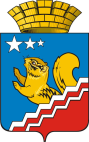 АДМИНИСТРАЦИЯ ВОЛЧАНСКОГО ГОРОДСКОГО ОКРУГАПРОТОКОлЗаседание совета по социально-значимым заболеваниям на территории Волчанского городского округа10.03.2020 г.                                                                                                                       № 114-00 чЗал заседания администрации Волчанского городского округа Председатель: Бородулина И.В.  – заместитель главы администрации Волчанского городского округа по социальным вопросам.Секретарь: Михайлова А.В. – старший инспектор организационного отдела администрации Волчанского городского округаПрисутствовали: Батуева Н.А. – специалист по кадрам МАУК «Культурно-досуговый центр», Рябова Д.Ю. – инспектор Отдела образования ВГО,  Горбунова С.М. - специалист ГБУ «КЦСОН», Макарова М.В. – главный врач ГБУЗ СО Волчанская городская больница,», Кузьмина Т.А. –МУП «Волчанский автоэлектротранспорт», Заслонова А.И. – представитель Роспотребнадзора,  Палецких М.В. – главный редактор «Волчанские вести», Рысьева Н.М. - начальник  УСП по городу Волчанск, Булах Т.С. директор МБОУ ДОД «ДЮШС».Об исполнении протокольных решений. СЛУШАЛИ:Бородулину И.В.:Работали по утвержденному плану на 2019 год, проведено 4 заседания. Все вопросы согласно плану совета за 2019 год рассматривались. В целом все решения были выполнены.   План работы совета на 2019 год, был размещён на официальном сайте ВГО, так же там размещаются нормативно-правовые акты и протоколы к Совету. Вы можете пользоваться данной информацией для выполнения протокольных решений. Просьба ответственным лицам просматривать решения протоколов Совета и выполнять рекомендации в установленные сроки.Сделали анализ присутствующих и отсутствующих на заседаниях. В дальнейшем, прошу членов комиссии присутствовать на всех заседаниях совета.Профилактические мероприятия постоянно освещаются в СМИ. Создана и ведётся тематическая страничка здоровья в общественно-политической газете «Волчанские вести». РЕШИЛИ: По протоколу № 4 вопросы снять с контроля.Членам Совета следить за исполнением Решений комиссии. Направлять информацию об исполнении в администрацию ВГО.Провести мероприятия по вакцинации.Демографические показатели (рождаемость, смертность, заболеваемость)итоги 2019 года СЛУШАЛИ:Макарову М.В.:Рождаемость за 2019 год - 9,3% (84 детей).         Показатели смертности населения по сравнению с прошлым годом снизились на 14,4 %, что составило (128 чел). Снизилась смертность в трудоспособном возрасте(45 человек). Не было материнской смертности, младенческая смертность(1 ребенок)Смертность детей до 17 лет – (1 ребенок)травма в ДТП и внутриутробная -нет.Если взять по структуре смертности, то на первом месте стоят сердечно-сосудистые заболевания,(47 человек). Смертей от острого инфаркта миокарда (8 чел.) в 2019 году. На втором месте по смертности – внешние причины (травма и отравление) 30 чел. больше чем в прошлом году. На третьем месте онкологические заболевания показатель уменьшился, составило 14 чел.В трудоспособном возрасте уменьшилась смертность населения от сердечнососудистых заболеваниях на 14 чел, от острого инфаркта миокарда (3 человека) а смертность от внешних причин (травмы и отравления) в трудоспособном возрасте, что составило 11 чел.Показатели смертности по онкологическим заболеваниям на 4 чел. По онкологии заболеваемость составило14 человек. РЕШИЛИ:Информацию  принять к сведению.Мониторинг ВИЧ-ситуации, в том числе о проведении обследований на ВИЧ-инфекцию, потребителей наркотических средств, лиц, ведущих беспорядочную половую жизнь за 2019 год и начало 2020 года   СЛУШАЛИ: Макарову М.В.:обследовано на ВИЧ-инфекцию -  1432 чел.  2) вновь выявлено больных – 12 чел.  3) возрастная группа:- от 0 до 7 лет – 0 чел.;- от 11 до 17 лет – 0 чел.;- от 18 до 29 лет – 4 чел.;- 30 – 39 лет – 4 чел.;- 40 – 49 лет – 3 чел.;- более 50-ти лет – 1 чел.4) пол:- мужчины  - 8 чел.;- женщины – 4 чел. 5) путь передачи:- наркотический – 2 чел.;- половой – 10 чел.;- вертикальный (от матери плоду) – 0 чел.	В 2019 году родились 2 ребенка от ВИЧ-положительных матерей, 2 ВИЧ-положительные беременные встали на учет.6) количество человек, подлежащих получению высокоактивной антивирусной терапии – 52 чел.;7) умерло ВИЧ-инфицированных за 2019 год – 3 чел. За весь период регистрации на территории Волчанского городского округа умерло ВИЧ-инфицированных 75 чел., в том числе 36 чел. вследствие ВИЧ-инфекции (СПИДа).Прогноз по ВИЧ-инфекции на территории ВГО остается неблагоприятным.Антиретровирусную терапию проводят лицам, у которых IV стадия. Препараты поставляет ГБУЗ СО «Свердловский областной центр профилактики и борьбы со СПИД».Заслонову А.И.: Туберкулез За 2019 год на территории Свердловской области зарегистрировано  2730 случаев впервые выявленного активного туберкулеза, показатель заболеваемости составил 65,3 случаев на 100 тысяч человек, что на 12% ниже уровня аналогичного периода прошлого года  и ниже среднемноголетних значений на 25%.В Волчанском городском округе в 2019 году зарегистрировано 9 случаев активного туберкулеза (показатель на 100 тыс. населения – 96,21 на 100 тысяч населения), заболеваемость на 36% ниже уровня прошлого года и на 21% ниже среднемноголетних значений. Но показатель заболеваемости по Волчанскому ГО выше среднеобластного показателя  на 47,3%.  Из 9 случаев впервые выявлено 2 случая активного туберкулеза органов дыхания  с бактериовыделением (показатель 21,38 на 100 тыс. населения, что в 4,09 раза ниже прошлого года  и в 3,8 раза ниже СМУ. Таким образом, туберкулез продолжает представлять серьезную медико-социальную и экономическую проблемы для населения Свердловской области. Регистрация максимальных показателей заболеваемости в молодых, наиболее экономически активных возрастах отражает эпидемиологическое неблагополучие по данным заболеваниям, что позволяет предположить сохранение высокого уровня распространенности.           За январь 2019г.  случаев активного туберкулеза среди жителей   Волчанского ГО    не зарегистрировано. РЕШИЛИ:Межведомственному Совету (Бородулина И.В.):Взять под контроль выполнение плана флюорографических обследований (ФГ-обследование) взрослого населения и плана туберкулинодиагностики детского населения Волчанского ГО.Срок: ежеквартально Рекомендовать Главному врачу ГБУЗ СО «Волчанская ГБ» (Макарова М.В.):Обеспечить достижение 100% охвата ФГО подлежащего населения. Обратить внимание на привлечение к профилактическим обследованиям на туберкулез (всеми методами) основной группы «риска» - неработающего (неорганизованного) населения трудоспособного возраста, социальных групп «риска».Активизировать работу по проведению туберкулинодиагностики у детского населения Волчанского ГО.Активизировать работу участковых терапевтов по направлению населения Волчанского ГО на флюорографические установки медицинских организаций соседних муниципальных образований, с последующим обменом информации с данными медицинскими организациями о контингентах, прошедших ФГ-обследование.Организовать систематическое проведение санитарно-просветительной работы с населением, в том числе с привлечением средств массовой информации, в целях повышения информированности его об опасности и последствиях заражения туберкулезом, мерах личной и общественной профилактики этой инфекции.Активизировать совместную с медицинскими работниками санитарно- просветительную работу с родителями по вопросу профилактики инфекционных заболеваний, туберкулинодиагностики у детского населения Волчанского ГО, в том числе индивидуально с каждым родителем, отказывающимся от вакцинации и от туберкулинодиагностики своего ребенка.При получении информации от ГБУЗ СО «Волчанская ГБ» на детей, родители которых отказываются от проведения туберкулинодиагностики и  посещения фтизиатра, отстранять данных детей от посещения образовательного учреждения.Срок: по фактуРекомендовать Главному редактору Общественно-политической газеты «Волчанские вести» (Палецких М.В.) освещать профилактические мероприятия, направленные на противодействие распространения туберкулеза на территории Волчанского ГО.            Срок: ежеквартально4. Мероприятия по противодействию распространения ВИЧ-инфекции за текущий период.СЛУШАЛИ: Горбунова С.М.:         -   Акция Красная лента. Распространение листовок, брошюр и памяток. (Школы города, КМТ, учреждения дополнительного образования), памятки 120 штук, брошюр 50 штук, листовки 104 штуки.- Лектории в Единые дни правовой помощи (2 раза в год). (Школы города, КМТ, учреждения дополнительного образования). Лекция «Знать, чтобы жить». Прочитано 6 лекций.- Конкурс рисунков и сочинений «Я выбираю жизнь». (Школы города, КМТ, учреждения дополнительного образования). 30 участников.     - Периодические медицинские осмотры сотрудников, (по графику)    -  Обновление Стенда «Знать, чтобы жить». В течении календарного года.    - Выставка детского рисунка «Нет наркотикам» (КЦСОН) 22 человека.     - Единый день борьбы с туберкулезом 24 марта «Акция Ромашка добра» раздача листовок, памяток о мерах профилактики, предупреждения и лечения. (Школы города, КМТ, учреждения дополнительного образования). В акции приняли участие приемные семьи. 130 штук.       -  Работа с лицами, освободившимися из МЛС, содействие в прохождении флюорографии. 9 человек за 2019 год.- Анонимное анкетирование клиентов и сотрудников «Что я знаю, о социально - значимых заболеваниях». 30 анкет.- Участие в всероссийской акции «Сообщи, где торгуют смертью». 3 человека.- Обучение сотрудников по ВИЧ (2 человека). Комендантский час. (Отделениепрофилактики безнадзорности и беспризорности). В течении новогодних каникул, два выезда, по согласованному графику .РЕШИЛИ:Информацию принять к сведению.Ситуация по заболеваемости туберкулезом на 01.03.2020 года.СЛУШАЛИ: Макарову М.В.Вновь выявленные случаи заболеваемости туберкулезом: 0 чел., из них: 0- ребенок.Смертность от туберкулеза: 0 челСделано флюорографий с проф.целью: 1091 чел. (88,5%).РЕШИЛИ:Информацию  принять к сведению.Реализация муниципальной программы «Профилактика социально – значимых заболеваний  на территории  Волчанского городского округа до 2024 года».СЛУШАЛИ:Бородулину И.В.: Внесены изменения в постановление главы  от 30.12.2019 года  № 559 муниципальная программа Волчанского городского округа «Профилактика    социально-значимых заболеваний на территории Волчанского городского округа до 2024 года». В которую входят:Подпрограмма 1. «Профилактика ВИЧ - инфекции на территории Волчанского городского округа» - 38,0 тыс. руб.;Подпрограмма 2. «Предупреждение распространения туберкулеза на территории Волчанского городского округа» - 10,0 тыс. руб.;Подпрограмма 3. «Предупреждение возникновения, распространения инфекционных заболеваний, управляемых средствами специфической профилактики на территории Волчанского городского округа» - 10,0 тыс. руб.;Подпрограмма 4. «Формирование здорового образа жизни у населения Волчанского городского округа» - 20,0 тыс.руб.РЕШИЛИ:Информацию  принять к сведению.Об организации конкурса рисунков и плакатов, посвященных Всемирному Дню борьбы с туберкулезом.СЛУШАЛИ:Рябову Д.Ю.:1. В рамках Всемирного Дня борьбы с туберкулезом в образовательных учреждениях были проведены конкурсы рисунков и плакатов, о вреде курения.2. Так же в образовательных учреждениях прошел Всемирный день здоровья, проведены следующие мероприятия:- в детских садах проведены круглые столы на тему «Профилактика туберкулеза детей дошкольного возраста» и «Залог здорового образа жизни», просветительная работа с родителями и коллективом по профилактике туберкулеза (беседы, консультации «Туберкулез его признаки и лечение», выступления на собраниях, оформление информации в уголке здоровья «Что такое туберкулез»);- в школах показ видеороликов (во время перемен), оформление уголков здоровья по тематике Всемирного дня здоровья,  информационные минутки о здоровом образе жизни, общешкольная зарядка, классные часы;- в учреждениях дополнительного образования детей проведен урок по ведению здорового образа жизни.3. На официальных сайтах образовательных учреждений размещена информация «Не допусти туберкулез» и «Профилактика туберкулеза».Медосмотры сотрудников и учащихся с прохождением флюорографии - 100% охват.В соответствии с СП 3.1.2.3114-13 ежегодный охват пробой Манту детей – 100%Председатель                          				      		             И.В. БородулинаСекретарь                                                                                    	                   А.В. Михайлова